PRIMER CICLE ESO (1r i 2n ESO). Es valoraran els següents continguts:Coneixement de la llengua (exàmens): 40%Es realitzaran, com a mínim, dos exàmens per trimestre, sempre acumulant tota la matèria impartida des del primer dia de curs fins al dia de l’examen. Els exàmens es faran en dues parts i constaran de preguntes de continguts gramaticals, lèxics, comprensió lectora, comprensió auditiva i expressió escrita.Si la nota mitjana dels exàmens realitzats durant el trimestre és inferior a 3.5, se suspèn automàticament el trimestre.Comprensió i expressió lectora i escrita: 30%En aquest apartat es valoraran:totes les redaccions i altres treballs d’expressió escrita realitzats al llarg del trimestre: 15 %el llibre de lectura. S’avaluarà amb un examen de comprensió lectora. Les activitats del llibre seran voluntàries i serviran per pujar nota:  15%Expressió oral: 15 %Es valoraran les activitats d’expressió oral dels alumnes. Aquestes poden ser en forma de diàlegs, comentar fotos, projectes, presentacions, proves orals, etc.Actitud: 15%En aquest apartat es valora l’actitud de l’alumne envers la matèria (portar el material de classe, fer els deures, lliurar la llibreta, participació, interès, respecte...) així com el seu comportament cap als seus companys i cap al professor. En qualsevol cas, aquesta actitud es dóna per suposada i, per tant, si aquesta no és la correcta el percentatge restarà en lloc de sumar a la nota final del trimestre.Per tal d’aprovar l’assignatura, cal haver aprovat obligatòriament el 3r trimestre i almenys un dels altres trimestres. Excepcionalment, en el cas que un alumne hagi aprovat només el 3er trimestre, el departament de llengües estrangeres podrà decidir si l’alumne aprova o no tenint en compte la seva evolució, implicació i esforç al llarg del curs.La nota final del curs es calcularà sumant el 20% de la nota del 1r trimestre, el 30% de la nota del 2n trimestre i el 50% de la nota del 3r trimestre.Si un alumne no es presenta a un examen, haurà de presentar un justificant legal per tal de poder fer-ho un altre dia. Si un alumne no es presenta a un examen i no justifica degudament l’absència, aquell examen quedarà suspès.En cas d’enganxar un alumne copiant en un examen o què el professor tingui indicis de què aquest hagi copiat, l’examen quedarà automàticament suspès. En cas de que un alumne falsifiqui notes, la matèria quedarà automàticament suspesa i l’haurà de recuperar al setembre.En les entregues d’exàmens o material cap al professor, aquestes han d’estar degudament escrites a bolígraf i ser clarament identificables (no s’acceptaran cap treball ni examen a llapis ni sense nom).SEGON CICLE ESO (3r i 4t ESO). Es valoraran els següents continguts:Coneixement de la llengua (exàmens): 45%Es realitzaran dos exàmens per trimestre, sempre acumulant tota la matèria impartida des del primer dia de curs fins al dia de l’examen. Els exàmens es faran en dues parts i constaran de preguntes de continguts gramaticals, lèxics, comprensió lectora, comprensió auditiva i expressió escrita.Si la nota mitjana dels exàmens realitzats durant el trimestre és inferior a 3.5, es suspèn automàticament el trimestre.Comprensió i expressió lectora i escrita: 30%En aquest apartat es valorarantotes les redaccions i altres treballs d’expressió escrita realitzats al llarg del trimestre:  15 %el llibre de lectura. S’avaluarà amb un examen de comprensió lectora. Les activitats del llibre seran voluntàries i serviran per pujar nota: 15 %A criteri del professor/a, en alguns casos es poden incloure altres instruments, com ara la llibreta, el portfolio, workbook o cahier.Expressió oral: 20 %Es valoraran les activitats d’expressió oral dels alumnes. Aquestes poden ser en forma de diàlegs, comentar fotos, etc.Actitud: 5 %En aquest apartat es valora l’actitud de l’alumne envers la matèria (portar el material de classe, fer els deures, participació, interès, respecte...) així com el seu comportament cap als seus companys i cap al professor. En qualsevol cas, aquesta actitud es dóna per suposada i, per tant, si aquesta no és la correcta el percentatge restarà enlloc de sumar a la nota final del trimestre.Per tal d’aprovar l’assignatura, cal haver aprovat obligatòriament el 3r trimestre i almenys un dels altres trimestres. Excepcionalment, en el cas que un alumne hagi aprovat només el 3er trimestre, el departament de llengües estrangeres podrà decidir si l’alumne aprova o no tenint en compte la seva evolució, implicació i esforç al llarg del curs.La nota final del curs es calcularà sumant el 20% de la nota del 1r trimestre, el 30% de la nota del 2n trimestre i el 50% de la nota del 3r trimestre.Si un alumne no es presenta a un examen, haurà de presentar un justificant legal per tal de poder fer-ho un altre dia. Si un alumne no es presenta a un examen i no justifica degudament l’absència, aquell examen quedarà suspès.En cas d’enganxar un alumne copiant en un examen o què el professor tingui indicis de què aquest hagi copiat, l’examen quedarà automàticament suspès. En cas de que un alumne falsifiqui notes, la matèria quedarà automàticament suspesa i l’haurà de recuperar al setembre.En les entregues d’exàmens o material cap al professor, aquestes han d’estar degudament escrites a bolígraf i ser clarament identificables (no s’acceptaran cap treball ni examen a llapis ni sense nom).CRITERIS D’AVALUACIÓ PER A L’ALUMNAT DE DIVERSITAT DE L’ESO (SIEI)Entenem per diversitat els grups amb NEE, PIs i els grup d’adaptació. Donades les característiques especials d’aquest grup, el professor de cada matèria farà les adaptacions oportunes seguint les recomanacions de l’EAP.PRIMER CICLE ESO (1r i 2n ESO) SIEI. Es valoraran els següents continguts:Coneixement de la llengua (exàmens): 35%Es realitzaran, com a mínim, dos exàmens per trimestre, sempre acumulant tota la matèria impartida des del primer dia de curs fins al dia de l’examen. Els exàmens es faran en dues parts i constaran de preguntes de continguts gramaticals, lèxics, comprensió lectora, comprensió auditiva i expressió escrita.Si la nota mitjana dels exàmens realitzats durant el trimestre és inferior a 3, se suspèn automàticament el trimestre.Comprensió i expressió lectora i escrita: 30%En aquest apartat es valoraran:totes les redaccions i altres treballs d’expressió escrita realitzats al llarg del trimestre: 15 %el llibre de lectura. S’avaluarà amb un examen de comprensió lectora. Les activitats del llibre seran voluntàries i serviran per pujar nota:: 15%Expressió oral: 5 %Es valoraran les activitats d’expressió oral dels alumnes. Aquestes poden ser en forma de diàlegs, comentar fotos, projectes, presentacions, proves orals, etc.Actitud: 30%En aquest apartat es valora l’actitud de l’alumne envers la matèria (portar el material de classe, fer els deures, lliurar la llibreta, participació, interès, respecte...) així com el seu comportament cap als seus companys i cap al professor, la llibreta i el portfolio . En qualsevol cas, aquesta actitud es dóna per suposada i, per tant, si aquesta no és la correcta el percentatge restarà en lloc de sumar a la nota final del trimestre.La nota màxima serà un 7.Per tal d’aprovar l’assignatura, cal haver aprovat obligatòriament el 3r trimestre i almenys un dels altres trimestres. Excepcionalment, en el cas que un alumne hagi aprovat només el 3er trimestre, el departament de llengües estrangeres podrà decidir si l’alumne aprova o no tenint en compte la seva evolució, implicació i esforç al llarg del curs.La nota final del curs es calcularà sumant el 20% de la nota del 1r trimestre, el 30% de la nota del 2n trimestre i el 50% de la nota del 3r trimestre.Si un alumne no es presenta a un examen, haurà de presentar un justificant legal per tal de poder fer-ho un altre dia. Si un alumne no es presenta a un examen i no justifica degudament l’absència, aquell examen quedarà suspès.En cas d’enganxar un alumne copiant en un examen o què el professor tingui indicis de què aquest hagi copiat, l’examen quedarà automàticament suspès. En cas de que un alumne falsifiqui notes, la matèria quedarà automàticament suspesa i l’haurà de recuperar al setembre.En les entregues d’exàmens o material cap al professor, aquestes han d’estar degudament escrites a bolígraf i ser clarament identificables (no s’acceptaran cap treball ni examen a llapis ni sense nom).SEGON CICLE ESO (3r i 4t ESO) SIEI. Es valoraran els següents continguts:Coneixement de la llengua (exàmens): 40%Es realitzaran dos exàmens per trimestre, sempre acumulant tota la matèria impartida des del primer dia de curs fins al dia de l’examen. Els exàmens es faran en dues parts i constaran de preguntes de continguts gramaticals, lèxics, comprensió lectora, comprensió auditiva i expressió escrita.Si la nota mitjana dels exàmens realitzats durant el trimestre és inferior a 3, es suspèn automàticament el trimestre.Comprensió i expressió lectora i escrita: 30%En aquest apartat es valorarantotes les redaccions i altres treballs d’expressió escrita realitzats al llarg del trimestre:  15 %el llibre de lectura. S’avaluarà amb un examen de comprensió lectora. Les activitats del llibre seran voluntàries i serviran per pujar nota: 15 %A criteri del professor/a, en alguns casos es poden incloure altres instruments, com ara la llibreta, el portfolio, workbook o cahier.Expressió oral: 10 %Es valoraran les activitats d’expressió oral dels alumnes. Aquestes poden ser en forma de diàlegs, comentar fotos, etc.Actitud: 20 %En aquest apartat es valora l’actitud de l’alumne envers la matèria (portar el material de classe, fer els deures, participació, interès, respecte...) així com el seu comportament cap als seus companys i cap al professor. En qualsevol cas, aquesta actitud es dóna per suposada i, per tant, si aquesta no és la correcta el percentatge restarà enlloc de sumar a la nota final del trimestre.La nota màxima serà un 7.Per tal d’aprovar l’assignatura, cal haver aprovat obligatòriament el 3r trimestre i almenys un dels altres trimestres. Excepcionalment, en el cas que un alumne hagi aprovat només el 3er trimestre, el departament de llengües estrangeres podrà decidir si l’alumne aprova o no tenint en compte la seva evolució, implicació i esforç al llarg del curs.La nota final del curs es calcularà sumant el 20% de la nota del 1r trimestre, el 30% de la nota del 2n trimestre i el 50% de la nota del 3r trimestre.Si un alumne no es presenta a un examen, haurà de presentar un justificant legal per tal de poder fer-ho un altre dia. Si un alumne no es presenta a un examen i no justifica degudament l’absència, aquell examen quedarà suspès.En cas d’enganxar un alumne copiant en un examen o què el professor tingui indicis de què aquest hagi copiat, l’examen quedarà automàticament suspès. En cas de que un alumne falsifiqui notes, la matèria quedarà automàticament suspesa i l’haurà de recuperar al setembre.En les entregues d’exàmens o material cap al professor, aquestes han d’estar degudament escrites a bolígraf i ser clarament identificables (no s’acceptaran cap treball ni examen a llapis ni sense nom).BATXILLERAT.Es valoraran els següents continguts:1r BATConeixement de la llengua (exàmens): 50%Es realitzaran, com a mínim, dos exàmens per trimestre, sempre acumulant tota la matèria impartida des del primer dia de curs fins al dia de l’examen. Cada examen constarà de quatre parts: gramàtica, vocabulari, comprensió oral i escrita i expressió escrita. Si la nota mitja dels exàmens realitzats al llarg del trimestre és inferior a 5, se suspèn automàticament el trimestre.A criteri del professor/a, també es podrà realitzar un examen per unitat i el resultat del trimestre serà la mitjana dels exàmens.Comprensió lectora: 15%En aquest apartat es valorarà l’examen del llibre de lectura. És un requisit aprovar l’examen del llibre de lectura per aprovar el trimestre, i aprovar el dos llibres de lectura per aprovar el curs. El trimestre que no hi hagi llibre de lectura, es farà un petit projecte.Es podrà recuperar el llibre de lectura realitzant una prova extraordinària o treball al següent trimestre.Expressió escrita: 15%Es valoraran totes les redaccions i altres textos d’expressió escrita realitzats pels alumnes al llarg del trimestre.Expressió oral: 20 %Els alumnes hauran de ser capaços d’expressar-se oralment en la llengua estrangera durant un mínim de 3 minuts. Per tal d’aprovar l’assignatura, cal haver aprovat obligatòriament el 3r trimestre i almenys un dels altres trimestres. Excepcionalment, en el cas que un alumne hagi aprovat només el 3er trimestre, el departament de llengües estrangeres podrà decidir si l’alumne aprova o no tenint en compte la seva evolució, implicació i esforç al llarg del curs.La nota final del curs es calcularà sumant el 20% de la nota del 1r trimestre, el 30% de la nota del 2n trimestre i el 50% de la nota del 3r trimestre.Si un alumne no es presenta a un examen, haurà de presentar un justificant legal per tal de poder fer-ho un altre dia. Si un alumne no es presenta a un examen i no justifica degudament l’absència, aquell examen quedarà suspès.En cas d’enganxar un alumne copiant en un examen o què el professor tingui indicis de què aquest hagi copiat, l’examen quedarà automàticament suspès. En cas de que un alumne falsifiqui notes, la matèria quedarà automàticament suspesa i l’haurà de recuperar al setembre.En les entregues d’exàmens o material cap al professor, aquestes han d’estar degudament escrites a bolígraf i ser clarament identificables (no s’acceptaran cap treball ni examen a llapis ni sense nom).2n BATConeixement de la llengua (exàmens): 60%Es realitzaran, com a mínim, dos exàmens per trimestre, sempre acumulant tota la matèria impartida des del primer dia de curs fins al dia de l’examen. Cada examen constarà de quatre parts: gramàtica, vocabulari, comprensió oral i escrita i expressió escrita. Si la nota mitja dels exàmens realitzats al llarg del trimestre és inferior a 5, se suspèn automàticament el trimestre.A criteri del professor/a, també es podrà realitzar un examen per unitat i el resultat del trimestre serà la mitjana dels exàmens.Comprensió lectora: 15%En aquest apartat es valorarà l’examen del llibre de lectura. És un requisit aprovar l’examen del llibre de lectura per aprovar el trimestre, i aprovar el dos llibres de lectura per aprovar el curs. El trimestre que no hi hagi llibre de lectura, es farà un petit projecte.Es podrà recuperar el llibre de lectura realitzant una prova extraordinària o treball al següent trimestre.Expressió escrita: 20%Es valoraran totes les redaccions i altres textos d’expressió escrita realitzats pels alumnes al llarg del trimestre.Expressió oral: 5 %Degut a què en aquest curs els alumnes es preparen per a la prova de selectivitat, i en aquesta prova final no s’avalua l’expressió oral, donem un petit percentatge a aquesta habilitat. Els alumnes hauran de ser capaços d’expressar-se oralment en la llengua estrangera durant un mínim de 3 minuts. Per tal d’aprovar l’assignatura, cal haver aprovat obligatòriament el 3r trimestre i almenys un dels altres trimestres. Excepcionalment, en el cas que un alumne hagi aprovat només el 3er trimestre, el departament de llengües estrangeres podrà decidir si l’alumne aprova o no tenint en compte la seva evolució, implicació i esforç al llarg del curs.La nota final del curs es calcularà sumant el 20% de la nota del 1r trimestre, el 30% de la nota del 2n trimestre i el 50% de la nota del 3r trimestre.Si un alumne no es presenta a un examen, haurà de presentar un justificant legal per tal de poder fer-ho un altre dia. Si un alumne no es presenta a un examen i no justifica degudament l’absència, aquell examen quedarà suspès.En cas d’enganxar un alumne copiant en un examen o què el professor tingui indicis de què aquest hagi copiat, l’examen quedarà automàticament suspès. En cas de que un alumne falsifiqui notes, la matèria quedarà automàticament suspesa i l’haurà de recuperar a la convocatòria extraordinària de juny.En les entregues d’exàmens o material cap al professor, aquestes han d’estar degudament escrites a bolígraf i ser clarament identificables (no s’acceptaran cap treball ni examen a llapis ni sense nom).CICLE FORMATIU DE GESTIÓ ADMINISTRATIVA.Es valoraran els següents continguts:Coneixement de la llengua (exàmens): 50%Es realitzaran un mínim de quatre exàmens durant el mòdul. Si la nota mitja dels exàmens és inferior a 5, se suspèn automàticament el mòdul.Projecte: 30 %Els alumnes hauran de realitzar diferents projectes que sintetitzin els continguts impartits al llarg del mòdul.Expressió oral: 20 %Els alumnes hauran de ser capaços d’expressar-se oralment en la llengua estrangera durant 3 minuts.Si un alumne no es presenta a un examen, haurà de presentar un justificant legal per tal de poder fer-ho un altre dia. Si un alumne no es presenta a un examen i no justifica degudament l’absència, aquell examen quedarà suspès.En cas d’enganxar un alumne copiant en un examen o què el professor tingui indicis de què aquest hagi copiat, l’examen quedarà automàticament suspès. En cas de que un alumne falsifiqui notes, la matèria quedarà automàticament suspesa i l’haurà de recuperar al setembre.En les entregues d’exàmens o material cap al professor, aquestes han d’estar degudament escrites a bolígraf i ser clarament identificables (no s’acceptaran cap treball ni examen a llapis ni sense nom).CRITERIS DE RECUPERACIÓ.ESO.Donat que la matèria és acumulativa i sumativa al llarg dels trimestres, no es faran exàmens de recuperació trimestrals.Si un alumne aprova el 1r i el 2n trimestre però suspèn el 3r, s’haurà de presentar als exàmens de recuperació de tota la matèria.Si un alumne aprova el 2n trimestre, i té pendent el curs anterior, aquest curs anterior li quedarà aprovat. Si suspèn el tercer trimestre, només li queda pendent el curs que està cursant.  Si un alumne aprova el 3r trimestre i té pendent el curs anterior, automàticament aprovarà el curs actual i l’anterior.Els alumnes que s’hagin de presentar a recuperar la matèria a les proves extraordinàries de setembre, hauran de fer un examen final de tota la matèria del curs (que computarà amb un 60% de la nota de recuperació) i lliurar un dossier de treball facilitat pel professor (40%).És requisit indispensable lliurar el dossier completat per aprovar l’assignatura. A l’examen de recuperació, per tal que computi amb el percentatge abans esmentat (60%), caldrà obtenir una puntuació mínima de 3.5. Els alumnes de 4t d’ESO que s’hagin de presentar a recuperar la matèria a les proves extraordinàries de febrer/març, hauran de fer un examen final de tota la matèria del curs (que computarà un 60% de la nota de recuperació) i lliurar un dossier de treball facilitat pel professor (40%).És requisit indispensable lliurar el dossier completat per aprovar l’assignatura. A l’examen de recuperació, per tal que computi el percentatge abans esmentat (60%), caldrà obtenir una puntuació mínima de 3.5. Els alumnes que, per recomanació del professor (no els que tenen l’assignatura pendent per setembre) hagin fet un llibre d’estiu l’hauran de lliurar-lo els primers dies de classe i tindran, com a màxim, 1 punt per la nota del primer trimestre.La nota de recuperació serà com a màxim un 5.Pels alumnes que cursin primera i segona llengua estrangera, en el cas que algun alumne suspengui la primera llengua estrangera i tingui aprovada la segona llengua (o vici-versa), si la mitjana aritmètica de les dues assignatures dóna aprovat, les dues llengües estrangeres quedaran aprovades.BATXILLERAT.Donat que la matèria és acumulativa i sumativa al llarg dels trimestres, no es faran exàmens de recuperació trimestrals.Si un alumne aprova el 1r i el 2n trimestre però suspèn el 3r, s’haurà de presentar als exàmens de recuperació de tota la matèria.Si un alumne aprova el 2n trimestre, i té pendent el curs anterior, aquest curs anterior li quedarà aprovat. Si suspèn el tercer trimestre, només li queda pendent el curs que està cursant.  Si un alumne aprova el 3r trimestre i té pendent el curs anterior, automàticament aprovarà el curs actual i l’anterior.Els alumnes de 1r de batxillerat que tinguin la matèria suspesa al juny, hauran de fer un examen de recuperació al setembre (70%) i presentar un quadern d’activitats que li facilitarà el professor (30%).Els alumnes de 2n de batxillerat amb l’assignatura pendent podran recuperar-la  durant les proves extraordinàries de juny.Per tal d’aprovar l’examen de recuperació s’haurà d’obtenir una nota mínima de 4.5.La nota de recuperació serà com a màxim un 5.Els alumnes que hagin suspès el llibre de lectura, podran fer un examen de recuperació al llarg del següent trimestre. En cas de tenir aprovat la resta de continguts, aquella nota es guardarà fins que s’aprovi el llibre de lectura. CICLE FORMATIU.Per tal d’aprovar el curs,  la mitjana de les proves establertes durant el mòdul ha de ser 5. L’examen de recuperació es realitzarà durant la setmana de proves extraordinàries. Per tal d’aprovar l’examen de recuperació s’haurà de tenir una nota mínima de 4.5.Per aquells alumnes de 2n de CF que tinguin la matèria pendent del curs anterior, hauran de fer un examen (60%) durant la convocatòria de proves extraordinàries i presentar un quadern d’activitats (40%) que li facilitarà el professor.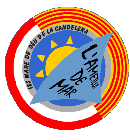 INS MARE DE DÉUDE LA CANDELERACRITERIS D’AVALUACIÓ 2018-2019Departament de llengües estrangeres